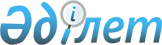 Об установлении публичного сервитута
					
			С истёкшим сроком
			
			
		
					Постановление акимата Уилского района Актюбинской области от 25 февраля 2022 года № 31. Прекращено действие в связи с истечением срока
      В соответствии со статьями 17, 69, 71-1 - Земельного кодекса Республики Казахстан, статьей 31 Закона Республики Казахстан "О местном государственном управлении и самоуправлении в Республике Казахстан", акимат Уилского района ПОСТАНОВЛЯЕТ:
      1. Установить товариществу с ограниченной ответственностью "Tabys Operaiting" публичный сервитут на срок до 07 сентября 2023 года без изъятия у землепользователей земельных участков общей площадью 25 335 га на территории Коптогайского сельского округа и сельского окурга имени Ш.Берсиева для разведки полезных ископаемыхна месторождений "Тамдыколь", согласно приложению к настоящему постановлению.
      Сноска. Пункт 1 – в редакции постановления акимата Уилского района Актюбинской области от 02.12.2022 № 213 (вводится в действие после дня его первого официального опубликования).


      2. Государственному учреждению "Отдел по земельным отношениям Уилского района" в установленном законодательством порядке обеспечить:
      1) направление настоящего постановления на официальное опубликование в Эталонном контрольном банке нормативных правовых актов Республики Казахстан;
      2) размещение настоящего постановления на интернет-ресурсе акимата Уилского района после его официального опубликования.
      3. Контроль за исполнением настоящего постановления возложить на курирующего заместителя акима района.
      4. Настоящее постановление вводится в действие после дня его первого официального опубликования. Перечень земельных участков устанавливаемых публичный сервитут
      Сноска. Приложение – в редакции постановления акимата Уилского района Актюбинской области от 02.12.2022 № 213 (вводится в действие после дня его первого официального опубликования).
					© 2012. РГП на ПХВ «Институт законодательства и правовой информации Республики Казахстан» Министерства юстиции Республики Казахстан
				
      Аким Уилского района 

А. Казыбаев
Приложение к постановлению акимата Уилского района от 25 февраля 2022 года № 31
№ угловых точек
Наименование и категория земель землепользователей по месту предоставления земельных участков
Объем установления публичного сервитута, га
1
Земли населенных пунктов села Карасу Коптогайского сельского округа
6543
2
Коптогайский сельский округ, земли сельскохозяйственного назначения крестьянского хозяйства "Досым"
182
3
Коптогайский сельский округ, земли сельскохозяйственного назначения крестьянского хозяйства "Амир"
680
4
Коптогайский сельский округ, земли сельскохозяйственного назначения крестьянского хозяйства "Сағым"
50
5
Коптогайский сельский округ, земли сельскохозяйственного назначения крестьянского хозяйства "Азиз"
50
6
Коптогайский сельский округ, земли сельскохозяйственного назначения крестьянского хозяйства "Жұмырбай-Базарбай"
477
7
Коптогайский сельский округ, земли сельскохозяйственного назначения товарищества с ограниченной ответственностью"Көптоғай"
380
8
Коптогайский сельский округ, земли сельскохозяйственного назначения товарищества с ограниченной ответственностью"Көптоғай"
595
9
Коптогайский сельский округ, земли сельскохозяйственного назначения товарищества с ограниченной ответственностью"Мирас-Көкжар"
5 555
10
Сельский округ имени Ш.Берсиева, земли сельскохозяйственного назначения товарищества с ограниченной ответственностью"Қазбек"
200
11
Сельский округ имени Ш.Берсиева, земли сельскохозяйственного назначения товарищества с ограниченной ответственностью"Елім-Ай"
115
12
Сельский округ имени Ш.Берсиева, земли сельскохозяйственного назначения товарищества с ограниченной ответственностью"Елім-Ай"
125
13
Сельский округ имени Ш.Берсиева, земли сельскохозяйственного назначения товарищества с ограниченной ответственностью"Әсел"
545
14
Сельский округ имени Ш.Берсиева, земли сельскохозяйственного назначения товарищества с ограниченной ответственностью"Сәт"
105
15
Сельский округ имени Ш.Берсиева, земли сельскохозяйственного назначения товарищества с ограниченной ответственностью"Сәт"
531
16
Сельский округ имени Ш.Берсиева, земли сельскохозяйственного назначения товарищества с ограниченной ответственностью"Әділет"
830
17
Сельский округ имени Ш.Берсиева, земли сельскохозяйственного назначения товарищества с ограниченной ответственностью"Амантай"
555
18
Сельский округ имени Ш.Берсиева, земли сельскохозяйственного назначения товарищества с ограниченной ответственностью"Агро-Эра"
2002
19
Земли населенных пункта сельского сельского округа имени Ш.Берсиева
5635
20
Сельский округ имени Ш.Берсиева, земли сельскохозяйственного назначения товарищества с ограниченной ответственностью"Мирас-Көкжар"
180
ИТОГО:
ИТОГО:
25 335